E-mailnieuwsbrief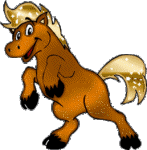 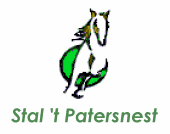 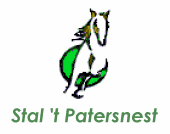 E-mailnieuwsbriefjuli 30, 2015Jaargang 1, nummer 5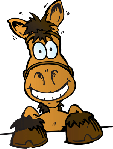 Vakantie:Ik heb nu mijn vakantie (20 juli t/m 9 augustus) Op 10 augustus beginnen de lessen weer.
Voor de klanten die een paard huren of in pension hebben staan, gaat de verzorging van de pony gewoon door.Als je je verveeld in de vakantie kun je net als voorgaande jaren in die vakantieweken wel komen rijden voor € 11,- per keer of een pony huren voor een week, hou er wel rekening mee dat je dan zelfstandig aan de gang moet met de pony, want ik ben dan niet altijd thuis.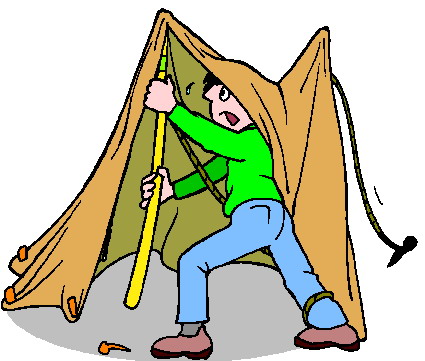 Denken de kinderen die naar het voortgezet onderwijs gaan, eraan jullie nieuwe rooster zo snel mogelijk aan mij door te geven. Dit i.v.m. het (opnieuw) indelen van de lessen.Fijne vakantie en tot in week 33 (vanaf 10 augustus)!

Welsumse Karmse: 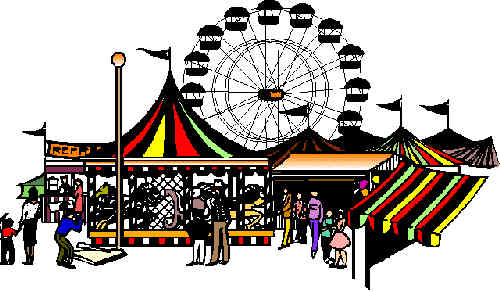 Ook dit jaar is er weer de Welsumse Karmse, in het weekend van 31 juli. Deze keer ben ik daar 2 dagen te vinden, namelijk zaterdag vanaf 8.00 uur op de jaarmarkt met mijn ruitersportartikelen en op zondag vanaf 13.30 uur met de pony’s voor het gratis ponyrijden!
Kom gezellig langs. Er is nog veel meer te doen en te zien. Zie ook de website onder het kopje Activiteiten.Wobke:
Zoals de meesten wel weten is Wobke verkocht, ze heeft een prachtig plekje bij de nieuwe eigenaar.